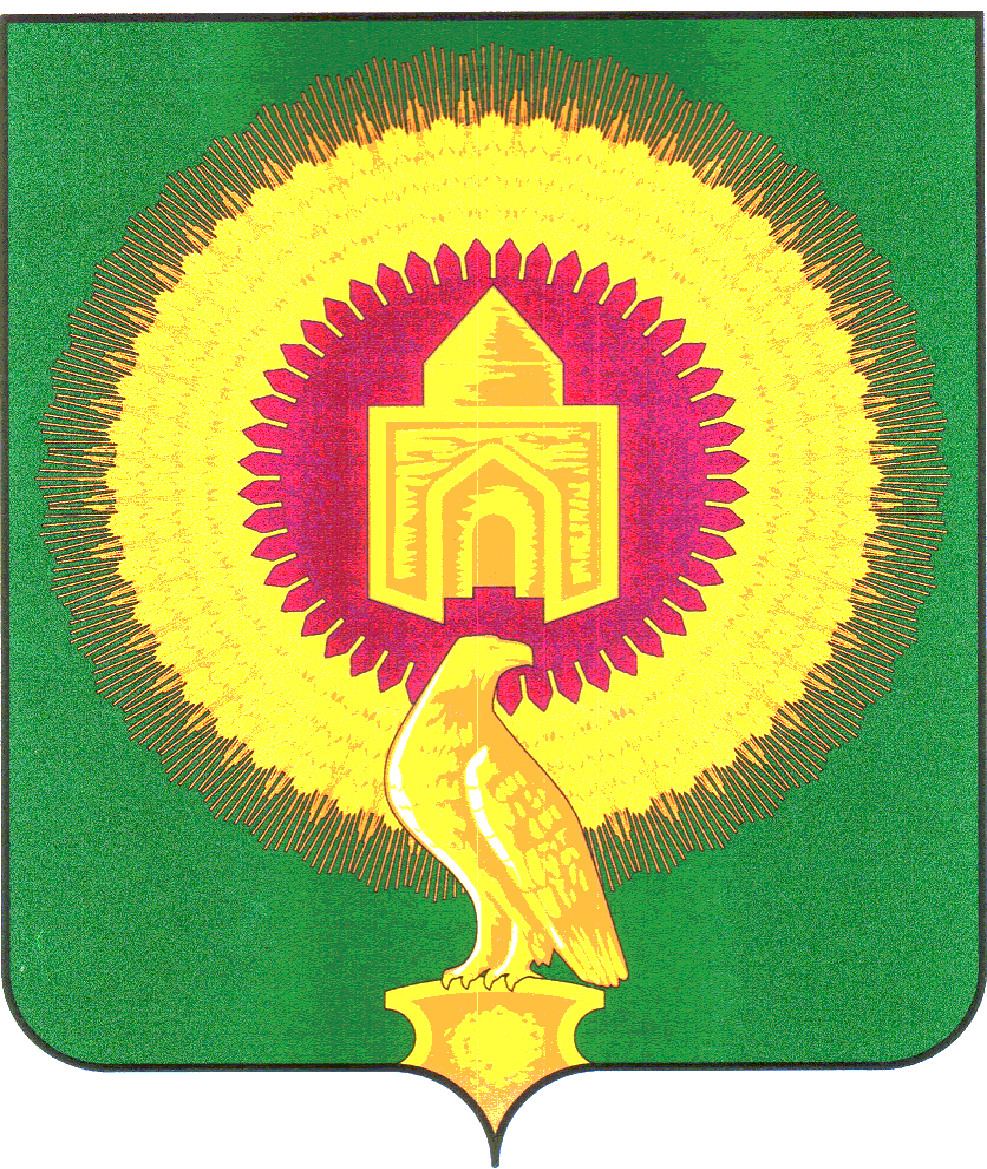 АДМИНИСТРАЦИЯ БОРОДИНОВСКОГО СЕЛЬСКОГО ПОСЕЛЕНИЯ ВАРНЕНСКОГО МУНИЦИПАЛЬНОГО РАЙОНА ЧЕЛЯБИНСКОЙ ОБЛАСТИПОСТАНОВЛЕНИЕот  « 14 »  апреля   2020г.  № 33 «О внесении изменений в  «Положение об оплате труда работников Муниципального учреждения культуры «Бородиновский сельский дом культуры»	Администрация Бородиновского сельского поселенияПОСТАНОВЛЯЕТ:В соответствии с Постановлением Администрации Варненского муниципального района внести изменения в приложения № 1,2 в Положения об оплате труда работников Муниципального учреждения культуры «Бородиновский сельский дом культуры», утвержденного Постановлением Главы Администрации Бородиновского сельского поселения от 30 января 2019 года № 01Утвердить Приложение №1 «Оклады работников учреждений культуры и дополнительного образования детей по квалификационным группам общеотраслевых  профессий рабочих» (в соответствии с  приказом Министерства здравоохранения  и  социального развития Российской Федерации от  29.05.2008 г. № 248 н «Об утверждении профессиональных квалификационных групп общеотраслевых профессий рабочих», в новой редакции (Приложение 1 к Постановлению).Утвердить Положение № 2 «Оклады работников учреждений культуры и дополнительного образования детей по квалификационным группам работников культуры, искусства и кинематографии»  (в соответствии с  приказом Министерства здравоохранения и социального развития Российской Федерации от  31.08.2007 г. № 570 «Об утверждении профессиональных квалификационных групп должностей работников культуры, искусства и кинематографии», в новой редакции (Приложение 2 к Постановлению).Все изменения в Приложения №1, №2. Положения от 14.04.2020г №33  распространяют свое действие на правоотношения, возникшие с 01.04.2020 года.Контроль за исполнения настоящего постановления возложить на заместителя главы поселения начальника финансового отдела Долбилову Л.Н. Глава Бородиновскогосельского поселения							С.И, Мананников                                                                                                                                  ПРИЛОЖЕНИЕ № 1к Положению об оплате труда работников Муниципального учреждений культуры «Бородиновский СДК»от  14 апреля 2020г. № 33С 01.04.2020г.Оклады работников учреждений культуры и дополнительного образования детей по квалификационным группам общеотраслевых  профессий рабочих (в соответствии с  приказом Министерства здравоохранения  и  социального развития Российской Федерации от  29.05.2008 г. № 248 н «Об утверждении профессиональных квалификационных групп общеотраслевых профессий рабочих».Профессиональная квалификационная группа «Общеотраслевые профессии рабочих первого уровня»      ПРИЛОЖЕНИЕ № 2к Положению об оплате труда работников Муниципального учреждений культуры «Бородиновский СДК»от  14 апреля 2020г. № 33С 01.04.2020г.Окладыработников учреждений культуры и дополнительного образования детейпо квалификационным группам работников культуры, искусства и кинематографии            (в соответствии с  приказом Министерства здравоохранения и социального развития Российской Федерации от  31.08.2007 г. № 570 «Об утверждении профессиональных квалификационных групп должностей работников культуры, искусства и кинематографии»Квалификационный уровеньПеречень профессийОклад(рублей)1 квалификационный уровеньНаименования профессий рабочих, по которым предусмотрено присвоение 1,2 и 3 квалификационных. разрядов в соответствии с Единым тарифно-квалификационным справочником работ и профессий рабочих: уборщик служебных помещений, 5288Перечень профессийОклад(рублей)руководитель кружка, любительского объединения, руководитель музыкальной части дискотеки; аккомпаниатор; 8662художественный руководитель.14218Наименованиедолжности и критерииустановления должностных окладов в учрежденияхНаименованиедолжности и критерииустановления должностных окладов в учрежденияхIVДиректоркультурно-досугового учреждения14432